   «Центр экспертизы и сертификации 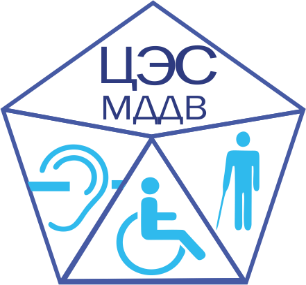 		             «Мир, доступный для всех»               г. Омск пр. К. Маркса, 34 «А»                                     тел. (3812) 49-39-10Приложение 2ЗАЯВКА на участие в семинаре на тему:  « Обеспечение доступности объектов и услуг для инвалидов»  	Место проведения: Конференц -  зал (каб. 512)         Адрес: ул. Яковлева, 6	Дата проведения:   25 августа 2015 года.	Время проведения: с 10.00  до 13.00. Начало регистрации  в 09.30Наименование предприятия:__________________________________________________________________Сфера деятельности:Ф.И.О. руководителя, должность ( полностью)Количество участников_________Ф.И.О. участников, должность (полностью)Телефон_____________Факс_______________E-mail:_____________________«____»_________________2015г.________________________________________________________(Ф.И.О. и должность заполнявшего) Просим направить заявку на участие  по факсу:  51-14-31  или  E-mail: opsp@opsp.ru